L’ Amministrazione Comunale organizza 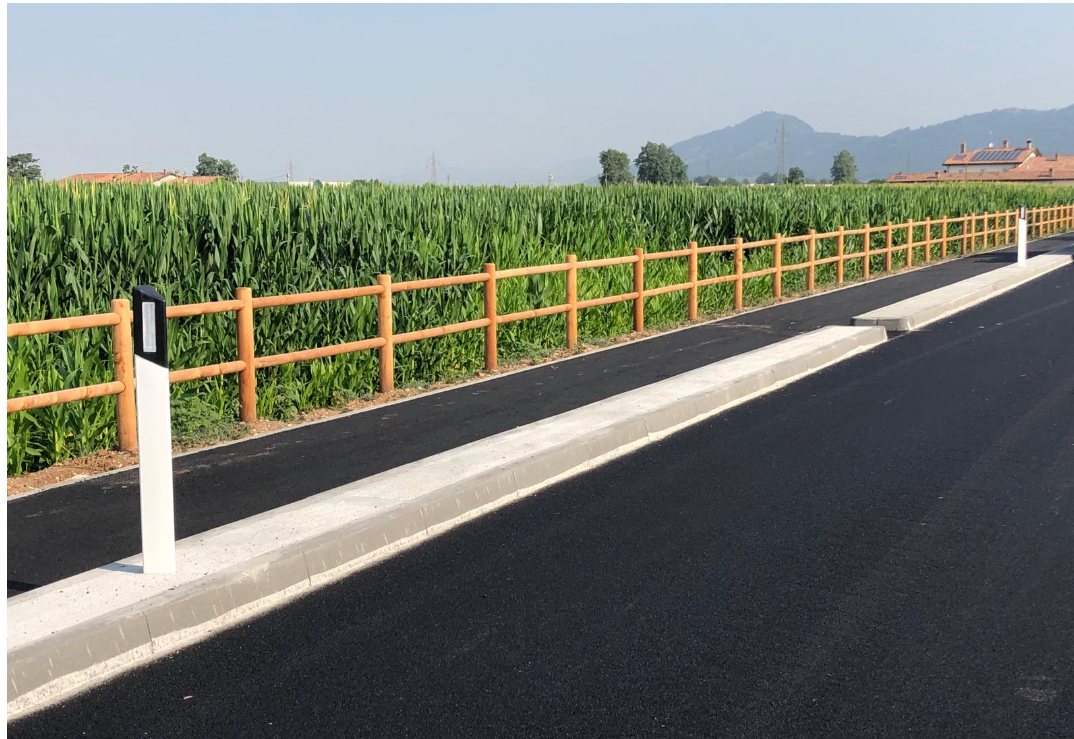 Intervento delle Autorità e taglio del nastroSeguirà biciclettata aperta a tutta la cittadinanza, partendo  dall’intersezione di via Caselle (Cascina Policchia), Vi aspettiamo numerosi!